FRENTE AL ACAPARAMIENTO DE TIERRAS EN EL MUNDO, HERRAMIENTAS ANALÍTICAS AL SERVICIO DE LA ACCIÓNUn curso virtual ofrecido porAGTER, la INTERNATIONAL LAND COALITION (ILC), 
el CERAI (España) y UCA-Nitlapan (Nicaragua)Fechas: 14 de septiembre al 16 de octubre de 2020Ultima fecha de entrega de la solicitud: 1 de septiembre de 2020FORMULARIO DE SOLICITUD1 FORMULARIO POR CANDIDATOENVIAR A formation-en-ligne@agter.org IMPERATIVAMENTE A LO ÚLTIMO1 de septiembre de 2020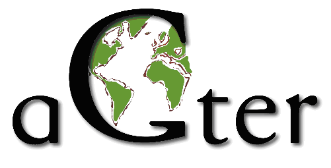 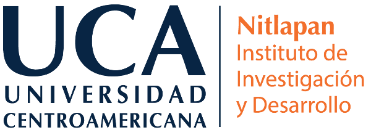 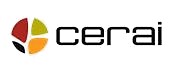 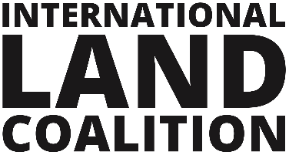 NOMBRE Y APELLIDOPAISFECHA de la solicitudDATOS PERSONALESDATOS PERSONALESDATOS PERSONALESDATOS PERSONALESDATOS PERSONALESNOMBRE(S)APELLIDO(S)FECHA Y LUGAR DE NACIMIENTONACIONALIDADESTUDIOS REALIZADOSDIRECCIÓN COMPLETAy PAIS DE RESIDENCIACORREO ELECTRÓNICOTELEFONOPROFESIÓNSITUACIÓN PROFESSIONAL ACTUALVINCULO CON UNA ORGANIZACION MIEMBRO DE ILCSÍNOSITUACIÓN PROFESSIONAL ACTUALSI SÍ, ¿CUAL?OTROS ELEMENTOS UTILES PARA COMMUNICAR1111INTERÉS DEL o LA CANDIDAT@ POR EL CURSOINTERÉS DEL o LA CANDIDAT@ POR EL CURSOINTERÉS DEL o LA CANDIDAT@ POR EL CURSO¿CUÁLES FUERON SUS EXPERIENCIAS ANTERIORES RELACIONADAS CON EL TEMA DEL CURSO?¿CUÁLES FUERON SUS EXPERIENCIAS ANTERIORES RELACIONADAS CON EL TEMA DEL CURSO?¿CUÁLES FUERON SUS EXPERIENCIAS ANTERIORES RELACIONADAS CON EL TEMA DEL CURSO?¿QUÉ PREGUNTAS TIENE? ¿POR QUÉ DESEA REALIZAR ESTE CURSO?¿QUÉ PREGUNTAS TIENE? ¿POR QUÉ DESEA REALIZAR ESTE CURSO?¿QUÉ PREGUNTAS TIENE? ¿POR QUÉ DESEA REALIZAR ESTE CURSO?¿QUÉ SITUACIONES DE ACAPARAMIENTO CONOCE? EXPLIQUE CÓMO SE ENTERÓ.¿QUÉ SITUACIONES DE ACAPARAMIENTO CONOCE? EXPLIQUE CÓMO SE ENTERÓ.¿QUÉ SITUACIONES DE ACAPARAMIENTO CONOCE? EXPLIQUE CÓMO SE ENTERÓ.SI ESTÁ VINCULADO CON UNA ORGANIZACIÓN MIEMBRO DE LA ILC, ¿QUÉ ESPERA DE ESTE CURSO PARA AYUDARLE EN SU TRABAJO ACTUAL?SI ESTÁ VINCULADO CON UNA ORGANIZACIÓN MIEMBRO DE LA ILC, ¿QUÉ ESPERA DE ESTE CURSO PARA AYUDARLE EN SU TRABAJO ACTUAL?SI ESTÁ VINCULADO CON UNA ORGANIZACIÓN MIEMBRO DE LA ILC, ¿QUÉ ESPERA DE ESTE CURSO PARA AYUDARLE EN SU TRABAJO ACTUAL?OTROS COMENTARIOS OTROS COMENTARIOS OTROS COMENTARIOS INSTITUCIÓN A LA QUE REPRESENTA (DEJE EN BLANCO SI LA APLICACIÓN ES INDIVIDUAL)INSTITUCIÓN A LA QUE REPRESENTA (DEJE EN BLANCO SI LA APLICACIÓN ES INDIVIDUAL)INSTITUCIÓN A LA QUE REPRESENTA (DEJE EN BLANCO SI LA APLICACIÓN ES INDIVIDUAL)NOMBRE DE LA INSTITUCIÓNACRÓNIMODIRECCIÓN COMPLETANÚMERO DE EMPLEADOSPRESUPUESTO ANUALNOMBRE Y APELLIDO DEL RESPONSABLE DEL CANDIDATOCORREO ELECTRÓNICOTELEFONO(S)MODO DE PAGO DE LA INSCRIPCIÓNTRANSFERENCIA BANCARIAPAY-PALOTRAS INFORMACIONES DE CONTACTOSOLICITUD DE BECASSOLICITUD DE BECASSOLICITUD DE BECASSOLICITUD DE BECASSOLICITUD DE BECASINSTITUCIÓN NOMBRE NOMBRE TIPO DE INSTITUCIÓNTIPO DE INSTITUCIÓNINSTITUCIÓN Miembro del ILCVínculo con el FMAT y AGTERVínculo con el FMAT y AGTEROtros ElementosINDIVIDUALNOMBRE Y APPELLIDO DEL CANDIDATOJUSTIFIQUE SU SOLICITUD DE BECAMONTO SOLICITADOEVALUACIÓN DE LA SOLICITUD (NO LLENAR)EVALUACIÓN DE LA SOLICITUD (NO LLENAR)APRECIACIÓN DEL CANDIDATOAPRECIACIÓN DEL CANDIDATOAPRECIACIÓN DEL CANDIDATOMONTO DE LA BECA OTORGADA